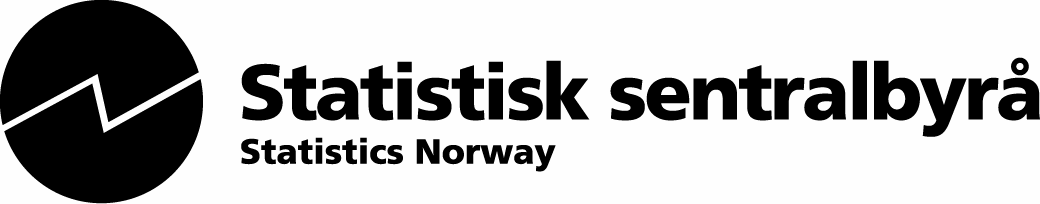 03. januar 2016                                                                         Gjelder f.o.m. rapporteringsår 2016Veiledning til rapportering om utenriksøkonomi UT-rapporteringNæringslivets rapportering av beholdninger og andre mellomværende med utlandetInnholdsfortegnelseInnføringInnledningDette er en veiledning til rapportering om utenriksøkonomi. Veiledningen omhandler blant annet generelle krav som stilles til rapporteringen, definisjoner og forklaringer til de ulike postene. Veiledningen informerer også om hvem som omfattes av rapporteringsplikten, hva som skal rapporteres og om de ulike rapporteringsalternativene.Veiledningen må ses i sammenheng med utsendingsbrevet som sendes ut i forbindelse med hver rapportering.  Veiledningen bør også ses i sammenheng med kodelisten som viser hvilke spesifikasjoner som skal angis for hver post, og som dermed gir en total oversikt over hva vi spør etter.Ta gjerne kontakt med oss om det er noe dere lurer på i forbindelse med rapporteringen.  Vi er å treffe på telefon 62 88 51 90 eller på e-post utund@ssb.no.RapportørenhetEnheten som det skal rapporteres opplysninger om er den norske delen av den juridiske personen, dvs. den juridiske personen eksklusive eventuelle filialer i utlandet (se avsnitt 1.6.1.3. for utfyllende definisjon av filial). I statistikken kalles disse enhetene foretak.  Filialer i utlandet betraktes i statistikken som utenlandske foretak, mens filialer i Norge betraktes som norske foretak. Opplysningene vi ber om i UT-rapporteringen er norske foretaks beholdninger og andre mellomværende med utlandet, herunder beholdninger og andre mellomværende med filialer i utlandet.I utgangspunktet skal alle norske foretak som har beholdninger og andre mellomværende med utlandet fanges opp. Erfaringer fra tidligere undersøkelser (finanstellingen og Norges Banks utenlands- betalingsstatistikk) tilsier at en relativt liten andel av de største foretakene dekker en stor andel av fordringer, gjeld og transaksjoner overfor utlandet. Vi baserer oss på statistiske metoder og trekker et utvalg blant de største foretakene som skal rapportere kvartalsvis og årlig.  Noen av disse vil også måtte oppgi enkelte gjeldstall månedlig.  I tillegg trekkes et utvalg blant mindre foretak som skal rapportere årlig.Foretakene som det skal rapporteres opplysninger om til SSB betegnes heretter rapportører eller rapportørenheter.Merk: For operatører i joint venture innenfor olje- og gassvirksomhet og poolordninger innenfor skipsfart gjelder spesielle regler for rapportering.  Dette er omtalt under avsnittene 1.6.4.2. og 1.6.4.3.OpplysningspliktOppgavene blir innhentet med hjemmel i lov av 16. juni 1989 nr 54 om offisiell statistikk og Statistisk sentralbyrå (statistikkloven) § 2-2, jf kgl.res. av 16. juni 1989 nr 387 og delegasjonsvedtak av 13.februar 1990 nr 1228.Innrapporterte data er underlagt taushetsplikt og skal kun benyttes til å utarbeide offisiell statistikk og til forskning. Resultater fra undersøkelsene vil bare bli gitt i sammendrag, slik at det enkelte foretaks økonomiske forhold ikke kan identifiseres.Rapportørene skal før innsending av oppgavene sikre at de gir et riktig bilde av rapportørenhetens fordringer, gjeld, kapitalavkastning m.m. overfor utlandet.  Det anbefales også at rapportørene kontrollerer sine tall mot eventuelt tidligere oppgaver innsendt til Statistisk sentralbyrå (SSB). Rapportørene plikter å sørge for tilstrekkelige ressurser og gode rutiner som sikrer kvaliteten på dataene.Det anbefales at rapportørene oppbevarer dataene lett tilgjengelig, i fall det etter rapporterings- tidspunktet skulle bli behov for å besvare forespørsler fra SSB eller å korrigere data.Formål med undersøkelsenFormålet med undersøkelsen er å lage statistikk over norske foretaks økonomiske forbindelser med utlandet.SSB skal bruke innkomne data til åutarbeide kvartalsvis og årlig utenriksregnskap, fordringer og gjeld overfor utlandet og årlig porteføljeinvesteringer.utarbeide statistikk for utenlandske direkteinvesteringer i Norge og norske direkteinvesteringer i utlandet.utarbeide grunnlag til månedlige makroindikatorer (bl.a. kredittindikatorer).Dataene vil også benyttes til åfremskaffe statistikk som er viktig for myndighetenes styring av den makroøkonomiske politikken.foreta analyse av økonomiske forbindelser med utlandet. gi grunnlag for rapportering til internasjonale organer som Norge i henhold til internasjonale avtaler er pliktige å rapportere til.  De viktigste organene er det internasjonale pengefondet (IMF), EUs statistiske kontor (EUROSTAT), Forente nasjoner (FN) og Organisasjonen for økonomisk samarbeid og utvikling (OECD).utarbeide ulike indikatorer, eksempler her er OECDs globaliseringsindikatorer.Nærmere om rapporteringenOmfang og føringsprinsipper i rapporteringenRapporteringen omfatter i hovedsak fordringer og gjeld overfor utlandet, egenkapital på utenlandske hender, samt finansinntekter, finanskostnader, gevinster og tap knyttet til fordringer og gjeld overfor utlandet.Opplysningene som skal rapporteres kan i hovedsak hentes fra selskapenes regnskapssystemer. Rapporteringen skal som utgangspunkt omfatte alle mellomværender med utlandet (posteringer i regnskapet hvor utlandet er motpart).  Transaksjonene som skal rapporteres hentes fra periodens opptjente inntekter og påløpte kostnader. Periodiseringen i regnskapet samsvarer i all hovedsak med den ønskede periodiseringen i statistikken - selv ved større oppdrag hvor inntekten opptjenes/kostnaden påløper under produksjonsprosessen. Ettersom det kun er transaksjoner med utlandet som skal rapporteres, må opptjente inntekter/påløpte kostnader med utenlandsk motpart skilles ut.  Motparten er i denne sammenheng den som faktisk inngår i transaksjonen, uavhengig av hvem som mottar/foretar betalingen.I rapporteringen ber vi om de bokførte verdiene (med ett unntak i årsrapporteringen).  For ikke å belaste rapportørene med omregning av regnskapene, vil SSB selv foreta omregning til markedsverdi. I omregningen benyttes blant annet opplysningene som rapporteres om gevinster og tap, nedskrivning mv. samt valutafordelte balanseposter.Balanseposter rapporteres pr. dato, andre poster rapporteres hittil i år.Utfylling av rapporter og skjemaerRetningslinjer for utfyllingUtfylling av rapporter og skjemaer skal følge de veiledninger og kodelister som er utarbeidet.  Der hvor det har vært mulig er postene i rapportene og skjemaene knyttet opp mot postene i Skattedirektoratets næringsoppgave.  Dette for i størst mulig grad å benytte begreper som rapportørene er kjent med i sin regnskapsføring, og fordi næringsoppgaven er den mest detaljerte felles regnskapsoppstilling for selskaper som ikke er finansinstitusjoner.Merk: Selv om postene i UT-rapportene og -skjemaene har referanse til postene i Skattedirektoratets næringsoppgave, er det kun utenlandsdelen som skal oppgis i UT-rapporteringen - og ikke hele posten som rapporteres til Skattedirektoratet.Enkelte konkrete reglerBruk av identifikasjonsnummer for rapportørene: Ved rapportering til Statistisk sentralbyrå, skal rapportørene benytte organisasjonsnummeret i Enhetsregisteret i Brønnøysund (9-sifret) som identifikasjon.  Dette nummeret skal brukes ved all korrespondanse fra rapportørene til Statistisk sentralbyrå.Fortegn: I utgangspunktet skal alle tall rapporteres positivt, hvis ikke annet er beskrevet i kodeliste/skjema eller veiledning. Tilbakeføringer av inntekter og kostnader skal ha negativt fortegn.  Det samme gjelder for gjelds- og eiendelsposter som er nettoført mot hhv. eiendeler og gjeld.Dersom foretak ikke har noe beløp å oppgi på en post:Gjelder de som rapporterer på fil: Record tas ikke med på fil.Dubletter på post:Det skal ikke forekomme beløp på mer enn en kombinasjon av post * underpost * valutakode * landkode.Alle beløp skal oppgis i 1000 kronerAlle poster som ikke er balanseposter skal rapporteres hittil i år (ofte kalt YTD; Year To Date): Det betyr f.eks. at rapporteringen av resultatposter i 2. kvartalsrapporteringen skal inneholde akkumulerte tall for perioden 1.1-30.06.Alle beløp skal rapporteres i norske kroner: Beløp i utenlandsk valuta skal omregnes og rapporteres i norske kroner. Balanseposter som i henhold til regnskapslovens bestemmelser skal omregnes (jf. Regnskapslovens § 5-9 om omregning av pengeposter) omregnes etter balansedagens valutakurs, ev. valutakurs siste virkedag før balansedagen når denne ikke er en virkedag. For balanseposter vurdert til historisk kostpris, hvor omregning har funnet sted i forbindelse med tidligere regnskapsavslutninger, kan tidligere benyttet omregning også benyttes ved denne rapporteringen.  For resultatposter ønskes primært omregning etter transaksjonskurs, men gjennomsnittlig valutakurs for perioden, eller annen representativ kurs, kan benyttes.  Oversikt over daglige midtkurser, samt måneds- og årsgjennomsnitt av daglige midtkurser, kan finnes på Norges Banks hjemmeside; www.norges-bank.no.Avvikende regnskapsår: Rapporteringen baserer seg på kalenderåret som regnskapsår.Rapporteringsperiodene (år, kvartal og måned) og rapporteringsfristene er derfor knyttet til kalenderåret. Rapportører som benytter et annet regnskapsår enn kalenderåret, skal primært utarbeide data for den aktuelle perioden i kalenderåret. Dersom dette ikke lar seg gjøre, ber vi om at det rapporteres opplysninger for den perioden som ligger nærmest rapporteringsperioden i tid. Det er i slike tilfeller svært viktig at det opplyses om hvilken regnskapsperiode som er lagt til grunn, og hvilken periode rapporten gjelder for.  Opplysninger om dette kan gis i kommentarfeltet i Altinn-skjemaet. Ta kontakt med SSB på e-postadressen utund@ssb.no, eller på telefon 62 88 51 90, dersom avvikende regnskapsår fører til behov for endring i frister for rapporteringen.Rapporteringsmetoder og innrapporteringsfristerStatistisk sentralbyrå ønsker at dataene rapporteres elektronisk.  Rapportørene har valget mellom å tilrettelegge en semikolonseparert fil eller fylle ut et Altinn skjema.  1 Rapporteres via Altinn.RapporteringsalternativerRapporteringskravet er at årsbalanser skal fordeles på land. Videre skal enkelte poster valutafordeles i årsrapporteringen.Rapportører som er kvartals- og ev. månedsrapportører har mulighet til å legge opp til en og samme rapportering i alle perioder, gjennom å rapportere tilleggsspesifikasjonene for årsrapporteringen i hver periode.  Disse er angitt som frivillige spesifikasjoner i kvartalskodelistene. Kvartalsrapportører som velger å rapportere alle tilleggsspesifikasjonene i 4. kvartal, slipper den særskilte årsrapporteringen for denne typen data.1.6.  Nærmere om enkelte definisjoner og kjennetegnNorge - utlandetMed Norge mener vi i denne statistikken Norges økonomiske territorium, som foruten norsk land-, sjø- og luftterritorium består av norsk kontinentalsokkel, samt norske ambassader i utlandet. Med utlandet mener vi i denne statistikken det som ikke er Norges økonomiske territorium.Norsk/innlendingFølgende enheter regnes i statistikken som norske:Norskregistrerte juridiske personer, eksklusive deres filialer i utlandet. Definisjonen gjelder uavhengig av eiernes nasjonalitet.  Utenlandskeide norskregistrerte selskaper betraktes følgelig som norske.Filialer i Norge av utenlandsregistrerte juridiske personer.Fysiske personer fast bosatt i Norge, uavhengig av statsborgerskap.Utenlandsk/utlendingFølgende enheter regnes i statistikken som utenlandske:Utenlandsregistrerte juridiske personer, inkludert norskeide selskaper som er registrert i utlandet.Norske selskapers filialer i utlandet.Fysiske personer fast bosatt i utlandet, uavhengig av statsborgerskap.Filial og representasjonskontorMed filial mener vi i statistikken en del av en juridisk enhet som driver virksomhet med en varighet ut over ett år. En filial må kunne avgrenses fra resten av den juridiske enheten, for eksempel formelt, regnskapsmessig eller ved geografisk plassering.  Vanligvis er filialer begrenset til enheter med fullstendige delregnskaper, dvs. delregnskaper bestående av både resultatregnskap og balanse, men dette er ingen betingelse. Filialer i utlandet er dessuten vanligvis underlagt inntektsbeskatning i utlandet.Utenlandske selskapers filialer i Norge betraktes som norske, mens norske selskapers filialer i utlandet betraktes som utenlandske. Mellomværender en rapportør har med sin filial i utlandet, er således mellomværender med utlandet som skal med i UT-rapporteringen. Rapportøren skal derimot ikke ta med i UT-rapporteringen mellomværende som filialen i utlandet måtte ha med andre selskaper.  Rapportøren skal i UT-rapporteringen heller ikke ta med mellomværende som han selv måtte ha med et utenlandsk selskaps filial i Norge. I avsnitt 1.6.4.1. er det gitt en nærmere forklaring av hvordan rapportøren skal behandle filialer i utlandet i UT-rapporteringen.Et representasjonskontor er en del av en juridisk enhet som ikke er definert som en filial. Representasjonskontorer i utlandet skal regnes som en del av den norske enheten i rapporteringen.LandfordelingMellomværender med utlandet skal i årsrapporteringen grupperes etter motpartens landtilhørighet. På samme måte skal alle fordrings- og gjeldsposter overfor utlandet i årsrapporteringen grupperes etter debitors eller kreditors landtilhørighet. Landtilhørigheten bestemmes av registreringslandet til den utenlandske motparten, eventuelt beliggenhetsadresse for filialer og realkapital, og postadresse for fysiske personer.  Landkodene som skal benyttes i rapporteringen er alfa-2-koden i ISO 3166. Fullstendig landliste er gitt i avsnitt 2.5.Merk: Betaler/betalingsmottaker er ikke nødvendigvis motpart i transaksjonen. I rapporteringen ønskes motpartens landtilhørighet, så langt det er mulig, og ikke landtilhørigheten til betaler/betalingsmottaker.ValutafordelingRapportører skal i årsrapporteringen fordele fordrings- og gjeldsposter overfor utlandet på valutaslag. Valutakodene som skal benyttes i rapporteringen er alfa-3-koden i ISO 4217.  Fullstendig oversikt over valutakoder finnes i avsnitt 2.5.Merk: De valutafordelte beløpene skal være omregnet i norske kroner, jf. avsnitt 1.5.2.2.SpesialtilfellerBehandling av filialer i utlandetSelskaper med filialer i utlandet skal rapportere mellomværender som de har med disse filialene.  Derimot skal ikke mellomværender som filialene i utlandet måtte ha med andre selskaper tas med i selskapenes UT-rapportering.  Dette betyr at filialer i utlandet skal behandles som om de var datterselskaper i utlandet i UT-rapporteringen.  Rapportørenheten for selskaper med filialer i utlandet er således den norske delen av den juridiske enheten.Det er viktig at konsistensen i rapportørens regnskap sikres når filialregnskapene trekkes ut. Selskapets egenkapital og resultat skal ikke endres om regnskapet for en filial trekkes ut.  Filialens nettofordringer/-gjeld tas med som kapitalinnskudd for rapportøren, mens filialens resultat tas med som avkastning som rapportøren har av filialen.Konkrete regler for rapportering:Rapportøren skal rapportere alle immaterielle eiendeler og realkapital i filialer i utlandet, samt alle faktiske mellomværende med filialene, under de respektive balansepostene.  Låneforpliktelser knyttettil filialenes kapital og drift betraktes som rapportørens låneforpliktelser, og rapporteres dersom långiver er utenlandsk. Resten av filialenes nettofordringer/-gjeld, herunder kundefordringer og leverandørgjeld, betraktes som rapportørens kapitalinnskudd i filialene og føres i UT-rapporteringen under post 62 13120, Investeringer i utenlandske deltakerlignede datter- og konsernselskaper/filialer. Er beløpet en nettofordring, føres det positivt under denne posten, mens det føres negativt dersom det er nettogjeld. Landtilhørigheten bestemmes av filialenes beliggenhetsadresse.Tilsvarende skal alle gevinster/tap og av-/nedskrivninger på immaterielle eiendeler og realkapital i filialer i utlandet, samt finansinntekter og finanskostnader mellom rapportøren og filialer i utlandet, rapporteres under de respektive resultatpostene. Rentekostnader på låneforpliktelser knyttet til filialenes kapital og drift, betraktes som rapportørens rentekostnader og rapporteres dersom långiver er utenlandsk. Resten av filialenes resultat betraktes som rapportørens avkastning av filialene og føres i UT- rapporteringen under post 36 80052, Annen resultatført andel av overskudd (+)/underskudd (-) i utenlandske datter- og tilknyttede selskaper, felleskontrollert virksomhet, samt positivt (+)/negativt (-) resultat i filialer i utlandet.Behandling av lisenser innenfor olje- og gassutvinningNasjonaliteten til operatører og deltakere i olje- og gassfelt knyttes til feltets beliggenhet, fordi de av hensyn til virksomhetens varighet vil være filialer når de ikke er opprettet som egne selskaper (se definisjon av filialer under avsnitt 1.6.1.3.).  Alle operatører og deltakere på norsk sokkel er således norske, mens alle operatører og deltakere i utenlandske felt er utenlandske.Norske felt:Operatøren rapporterer data for hele lisensen til SSB; alle finansinntekter, finanskostnader og mellomværende som lisensen har med utenlandsk motpart. Deltakerne skal således ikke rapportere noen data knyttet til lisensen i UT-rapporteringen.  Ettersom alle operatører og deltakere på norske felt betraktes som norske, skal heller ingen mellomværender (for eksempel avregninger) mellom partene i en lisens tas med. Imidlertid vil de deltagende selskaper og operatørselskapene kunne ha egne finansinntekter og -kostnader samt mellomværende med utlandet som selskapene skal rapportere til SSB. For operatørselskapene kommer dette i tillegg til rapportering av samlede data for lisensene.Utenlandske felt:Det skal ikke rapporteres data for virksomheten på utenlandske felt.  Norske selskaper med virksomhet på utenlandske felt skal imidlertid rapportere mellomværender som de har med sine filialer på disse feltene.  For nærmere forklaring av behandlingen av filialer i utlandet i UT- rapporteringen, se avsnitt 1.6.4.1.Behandling av pooler innenfor shippingPooler innen skipsfart behandles i statistikken som egne enheter. En pool betraktes som en produserende enhet, som leverer frakttjenester lik samlet verdi av frakttjenestene opptjent av alle deltagende båter. Oppgjør til hvert deltagende rederi tolkes som en kostnad for poolen (innleie av skip) og inntekt (utleie av skip) for de deltagende selskapene.En pool er norsk dersom pooladministrator er registrert i Norge, men utenlandsk dersom den er registrert i utlandet.Rapportering fra norske pooladministratorer:Norske pooladministratorer skal rapportere poolens kostnader som ikke er innleie av skip (som for eksempel rente-/finanskostnader), samt fordringer og gjeld overfor utenlandske deltakere, befraktere/kunder og leverandører. Deltakerne skal således ikke rapportere noen data knyttet til pooler med norske pooladministratorer.Rapportering fra norske rederier som deltar i utenlandske pooler:Norske rederier som deltar i utenlandske pooler skal rapportere mellomværende med den utenlandske pooladministratoren.Rapportering av andeler i verdipapirfondAndeler i utenlandsregistrerte verdipapirfond, betraktes som fordringer på utlandet, og skal tas med i UT-rapporteringen. Et verdipapirfond betraktes som utenlandsk når fondet er registrert i utlandet, uavhengig av om fondet har norsk forvaltningsselskap. Enkelte utenlandske verdipapirfond markedsføres i Norge, og går da i dagspressen under betegnelsen ”Utenlandsregistrert” eksempelvis ”Utenlandsregistrerte aksjefond”, ”Utenlandsregistrerte obligasjonsfond” mv. Utenlandske verdipapirfond som markedsføres i Norge har ofte andeler som handles i det norske markedet registrert i Verdipapirsentralen (VPS). Disse andelene har da landkode forskjellig fra NO i ISIN-nummeret. Andeler i norskregistrerte verdipapirfond skal derimot ikke med i UT-rapporteringen, siden de betraktes som fordringer på innlendinger - uavhengig av om forvaltningsselskapet er utenlandsk eller utenlandsk eid, og selv om fondet plasserer i utenlandske verdipapirer.1.7.  Klargjøring og oversendelse av dataDen enkelte rapportør har ansvar for at rapporterte data er av tilfredsstillende kvalitet, og at svarfristen blir overholdt.For mer informasjon om rapporteringsmetoder, se avsnitt 1.5.3. eller i brevet som har blitt sendt dere i forbindelse med rapporteringen.Altinnskjema og semikolonseparert filAltinn-skjemaHvor finnes skjema?Skjemaet finner man i Min meldingsboks i Altinn. Merk at man må ha fått tildelt riktig rolle i Altinn som gir rettigheter til å besvare skjema. Oppstår det problem, se Hjelp på www.altinn.no eller ta kontakt med Altinn brukerservice på 75 00 60 00.Semikolonseparert filVed produksjon av fil skal recordbeskrivelsene i kodeliste følges, se eget dokument om kodeliste. Feltene i filen skal være separert med semikolon (;) og filen skal være av format semikolonseparert, (filnavn.sdv).Filen skal/kan ha navnet rapporteringsperiode_orgnr.sdv (organisasjonsnummer må være med i filnavnet)Fil for 1.kvartal 2015 skal/kan ha dette navnet:201503_nnnnnnnnn.sdv, n = organisasjonsnummer 9 sifferFil for året 2014 skal/kan ha dette navnet:201400_nnnnnnnnn.sdv, n = organisasjonsnummer 9 sifferOversendelseDet er samme prosedyre for oversendelse av data uavhengig av om en har fylt ut Altinnskjema eller har generert egen uttrekksrapport på flat fil.AltinnAltinn-portalen kan brukes til oversendelse av data.  Altinn er myndighetenes offisielle nettsted for elektronisk levering av offentlige skjema, og tilbyr sikker dataoverføring.For å bruke Altinn trenger man fødselsnummer, pinkode/passord samt at en må ha en rolle som gjør at en får tilgang til det aktuelle skjemaet en skal fylle ut.Førstegangs pålogging til Altinn kan gjøres av daglig leder, innehaver, deltaker i deltagerliknende selskap eller styrets leder. Disse personene har en forhåndsdefinert rolle (i Enhetsregisteret) som brukeradministrator i Altinn.  Brukeradministrator kan gi tilgang til andre som skal fylle ut skjema, for eksempel andre ansatte. For å sende inn 'Rapportering om utenriksøkonomi' må en ha den generelle rollen som 'regnskapsmedarbeider', dersom en ikke har en av de overordnede rollene.Mer informasjon finnes på www.altinn.noProsedyre for oversendelse via AltinnGå til www.altinn.noLogg inn.For hjelp og informasjon om innlogging etc. se informasjon på www.altinn.noSjekk at du er inne på den enheten det skal rapporteres for.  Dette ser du øverst i skjermbildet i Altinn etter ’Rapporterer for’.Finn skjema.Skjemaet finner man i Min meldingsboks.Annet:Ved problemer angående innlevering av data, ta kontakt med oss.1 Dersom rapportøren har tilgang til andre webskjema i SSB vil disse også ligge inne som valg.Veiledning til posteneInnledningRapporteringen om utenriksøkonomi til Statistisk sentralbyrå er så langt det har vært mulig knyttet opp mot Skattedirektoratets næringsoppgave, heretter kalt næringsoppgaven.  Merk imidlertid at det kun er utenlandsdelen som skal oppgis i UT-rapporteringen - og ikke hele posten i næringsoppgaven som rapporteres til Skattedirektoratet.Selskapenes filialer i utlandet betraktes i statistikken som utenlandske foretak.  I rapporteringen ber vi om at mellomværende med filialer i utlandet føres sammen med mellomværende med utenlandske konsernselskaper.Rapportørene vil være kjent med næringsoppgaven og begrepene i denne i sin regnskapsføring. Av den grunn er veiledningen begrenset til omtale av innholdet av poster hvor UT-rapporteringens definisjoner avviker fra definisjonene i næringsoppgaven og regnskapsloven.Veiledningen omtaler poster knyttet til finans- og balansedata.RapporteringsmuligheterAlle rapportørerI årsrapporteringen er det pliktig å fordele enkelte av beløpene på land og valuta. Kvartalsrapportører kan velge å rapportere samme detaljer i kvartals- og årsrapporteringen. (Angis de frivillige spesifikasjonene i 4. kvartalsrapporteringen, slipper rapportørene den særskilte årsrapporteringen.2.3.  Forklaring av innhold i de enkelte posteneNedenfor følger en forklaring av finans- og balanseposter mv. hvor UT-rapporteringens definisjoner avviker fra definisjonene i regnskapsloven.  Enkelte av postene skal fordeles på land i årsrapporterin- gen.  For rapportører som ønsker samme spesifikasjonsgrad i kvartals- og årsrapporteringen, er det åpnet for frivillig landfordeling av disse postene i kvartalsrapporteringen. Ved fordeling av postene på land skal alfa-2-koden i ISO 3166 benyttes.2.3.1 FinansposterPost 03100 Forsikringspremie til forsikringsselskaper i utlandetHer føres alle forsikringspremier som er knyttet til kontrakter med utenlandske forsikringsselskaper, uavhengig av om forsikringen går via norsk mekler. Posten utgjør en del av post 7040 "Forsikring og avgifter på transportmidler" og 7500 "Forsikringspremie" i næringsoppgaven.Post 03200 Erstatninger fra forsikringsselskaper i utlandetHer føres alle erstatninger fra utenlandske forsikringsselskaper, uavhengig av hvor de er ført i næringsoppgaven.  Erstatningene skal føres brutto, uavhengig av om de er nettoført mot tap i næringsoppgaven.Post 80051 Mottatt utbytte fra utenlandske datter- og tilknyttede selskaperHer inngår den del av post 8005 og 8006 i næringsoppgaven som utgjør sum utbytte fra utenlandske selskaper som er datterselskaper, tilknyttede selskaper eller felleskontrollert virksomhet.  Mottatt utbytte fra andre utenlandske selskaper faller inn under post 80900.  Eventuelle salgsgevinster og tap på investeringer i utenlandske datterselskaper, tilknyttede selskaper og felleskontrollerte virksomheter skal føres i post 13329, underpost 50. I årsrapporteringen skal posten fordeles på land etter landtilhørigheten til motparten i transaksjonen.Post 80052 Annen resultatført andel av overskudd (+)/underskudd (-) i utenlandske datter- og tilknyttede selskaper og felleskontrollert virksomhet, samt positivt (+)/negativt (-) resultat i filialer i utlandetPositivt/negativt resultat i filialer i utlandet skal føres under denne posten, jf. avsnitt 1.6.4.1. For rapportører som benytter egenkapitalmetoden i selskapsregnskapet inngår også den del av post 8005 og 8006 i næringsoppgaven som er tilbakeholdt andel av overskudd/underskudd i utenlandske datterselskaper, tilknyttede selskaper og felleskontrollerte virksomheter.  Resultatandel fra andre utenlandske selskaper faller inn under post 80900.  Eventuelle salgsgevinster og tap på investeringer i utenlandske datterselskaper, tilknyttede selskaper og felleskontrollerte virksomheter skal føres i post 13329, underpost 50. Dette gjelder også ved justering av virkelig verdi på investeringer, når kjøpsverdien har vært større enn verdifastsettelsen i regnskapet, jf. omtalen av post 13329.I årsrapporteringen skal posten fordeles på land etter landtilhørigheten til motparten i transaksjonen.Post 80900 Mottatt utbytte og andel av overskudd fra andre utenlandske selskaperPosten utgjør en del av næringsoppgavens nye post 8090 "Inntekt av andre investeringer/utbytte". Beløpet som føres her skal kun omfatte mottatt utbytte og andel av overskudd i utenlandske selskaper som ikke er datterselskaper, tilknyttet selskap eller felleskontrollert virksomhet, herunder andel av overskudd i utenlandske kommandittselskaper, ansvarlige selskaper mv. Andel av underskudd skal føres i post 81701. Realisert og eventuelt urealisert gevinst på finansielle eiendeler føres i post 13500 eller post 18109, underpost 50, avhengig av om investeringen anses som finansielt anleggsmiddel eller et omløpsmiddel.Post 81701 Andel av underskudd i andre utenlandske selskaperPosten utgjør en del av post 8170 "Annen finanskostnad" i næringsoppgaven.  Beløpet som føres her skal kun omfatte andel av underskudd i utenlandske selskaper, herunder kommandittselskaper og ansvarlige selskaper mv., som ikke er datterselskap, tilknyttet selskap eller felleskontrollert virksomhet.  Realisert og eventuelt urealisert tap på finansielle eiendeler føres i post 13500 eller post 18109, underpost 50, avhengig av om investeringen anses som finansielt anleggsmiddel eller et omløpsmiddel.2.3.2 Tilgang/avgang av immaterielle eiendelerPost 04000 Kjøp av konsesjoner, patenter, lisenser o.l. direkte fra utlending og post 04100 salg av konsesjoner, patenter, lisenser o.l. direkte fra utlendingPostene omfatter kjøp og salg av konsesjoner, patenter, lisenser og andre immaterielle eiendeler direkte fra/til utlending, når disse balanseføres og ikke er knyttet til prosjekter/filialer i utlandet jf. avsnittene 1.6.1.3. og 1.6.4.1.  Kjøp og salg av immaterielle eiendeler skal oppgis til transaksjonsverdi. For rapportering av balanseførte immaterielle eiendeler knyttet til prosjekter/filialer i utlandet, se post 10000 - 12900 18nedenfor.22.3.3 Fordringer og gjeld overfor utlandetHer ber vi om finansielle eiendeler, gjeld og aksjekapital med utenlandsk motpart, samt stedfast realkapital i utlandet.  Immaterielle eiendeler og flyttbar realkapital tas ikke med, med mindre disse inngår i filialer i utlandet. For definisjon og behandling av filialer i utlandet se avsnittene 1.6.1.3. og 1.6.4.1.Post 10000 - 12900 Stedfast realkapital i utlandet, herunder balanseførte prosjektkostnader  Her skal verdien av alle anleggsmidler i form av stedfast realkapital i utlandet tas med. Postene skal omfatte alle produksjonsanlegg i utlandet, samt eventuelle balanseførte lete-, utviklings- og prosjekt- kostnader i utlandet, selv om disse er klassifisert som immaterielle eiendeler i selskapsregnskapet. Dette betraktes i statistikken som filialer i utlandet (jf. avsnittene 1.6.1.3. og 1.6.4.1).  Mobil realkapital som f.eks. kjøretøyer, flyttbare rigger/innretninger mv. skal ikke omfattes av postene, med mindre de er under bygging i utlandet. F For  selskaper som bruker International Financial Reporting Standards (IFRS) skal det rapporteres under: Post 11800 Investeringseiendommer i utlandet (for selskap som benytter IFRS)I årsrapporteringen skal postene fordeles på land etter den stedfaste realkapitalens fysiske plassering.Post 13120 Investeringer i utenlandske deltakerlignede datter- og konsernselskaper/filialer Nettofordringer/nettogjeld i filialer i utlandet skal føres under denne posten (jf. avsnitt 1.6.4.1.), foruten investeringer i utenlandske deltakerlignede datter- og konsernselskaper.I årsrapporteringen skal posten fordeles på land etter filialens/konsernselskapets fysiske plassering.Post 20001 Aksjekapital på utenlandske hender, hvor hver aksjonær kontrollerer minst 20 prosent av aksjekapitalenOmfatter aksjekapitalen på den delen av næringsoppgavens post 2000 "Aksjekapital/Egenkapital for andre foretak enn aksjeselskap" som er på utenlandske hender, og hvor hver aksjonær kontrollerer minst 20 prosent av aksjekapitalen. Aksjekapital med utenlandske aksjonærer som hver kontrollerer under 20 prosent av aksjekapitalen, skal føres i post 20002. Egenkapital for andre foretak enn aksjeselskaper skal føres i post 20003/20004.I årsrapporteringen skal posten fordeles på land etter aksjonærenes landtilhørighet.Post 20002 Aksjekapital på utenlandske hender, hvor hver aksjonær kontrollerer under 20 prosent av aksjekapitalenOmfatter aksjekapital på den delen av næringsoppgavens post 2000 "Aksjekapital/Egenkapital for andre foretak enn aksjeselskap" som er på utenlandske hender, og hvor hver aksjonær kontrollerer under 20 prosent av aksjekapitalen. Aksjekapital med utenlandske aksjonærer som hver kontrollerer mer enn 20 prosent av aksjekapitalen, skal føres i post 20001. Egenkapital for andre foretak enn aksjeselskaper skal føres i post 20003/20004.I årsrapporteringen skal posten fordeles på land etter aksjonærenes landtilhørighet.Post 20003 Egenkapital på utenlandske hender, hvor eier kontrollerer minst 20 prosent av egenkapitalen.Omfatter egenkapital på den delen av næringsoppgavens post 2000 ”Aksjekapital/Egenkapital for andre foretak enn aksjeselskap” som er på utenlandske hender, og hvor hver eier kontrollerer minst 20 prosent av egenkapitalen. Egenkapital med utenlandske eiere som hver kontrollerer under 20 prosent av egenkapitalen, skal føres i post 20004. Aksjekapital i aksjeselskaper skal føres i post 20001/20002.I årsrappoteringen skal posten fordeles på land etter eiernes landtilhørighet.Post 20004 Egenkapital på utenlandske hender, hvor eier kontrollerer under 20 prosent av egenkapitalen.Omfatter egenkapital på den delen av næringsoppgavens post 2000 ”Aksjekapital/Egenkapital for andre foretak enn aksjeselskap” som er på utenlandske hender, og hvor hver eier kontrollerer under 20 prosent av egenkapitalen. Egenkapital med utenlandske eiere som kontrollerer mer enn 20 prosent av egenkapitalen, skal føres i post 20003. Aksjekapital i aksjeselskaper skal føres i post 20001/20002.I årsrappoteringen skal posten fordeles på land etter aksjonærenes landtilhørighet.Post 22100 Obligasjonslån tatt opp i utlandet, langsiktig gjeldI tilfeller der rapportør er låntaker og ikke kjenner eller har lov å kjenne långiver bes rapportøren om å rapportere de lånene som er lagt ut i utlandet fratrukket egenbeholdning og ev. obligasjoner en vet er på norske enheters hender.Dersom kommende års avdrag på obligasjonslån er klassifisert som kortsiktig gjeld i regnskapet, kan dette føres under post 23200, Obligasjonslån tatt opp i utlandet.Post 22200 Gjeld til utenlandske kredittinstitusjonerFor syndikert gjeld til norsk långiver bes det om at rapportør tar kontakt med långiver for å få opplysninger om andel av lånet som er til utlandet.  Långiver har plikt til å opplyse dette etter forskrifter fra Finanstilsynet. Et syndikert lån skal ikke betraktes som lån fra egen bankforbindelse, men som et lån hvor hver av finansinstitusjonene som er inne i lånet yter sin andel. Bankforbindelsen fungerer i dette tilfellet som et mellomledd.Post 23200 Obligasjonslån tatt opp i utlandet, kortsiktig gjeldI tilfeller der rapportør er låntaker og ikke kjenner eller har lov å kjenne långiver bes rapportøren om å rapportere de lånene som er lagt ut i utlandet fratrukket egenbeholdning og ev. obligasjoner en vet er på norske enheters hender.Kommende års avdrag på obligasjonslån kan føres her dersom dette er klassifisert som kortsiktig gjeld i regnskapet.Post 24000 og 24600 Leverandørgjeld til utlandetPost 24600 "Leverandørgjeld til utenlandske selskap i samme konsern”. Post 24000 "Leverandørgjeld til utlandet, eksklusive selskap i samme konsern". Postene utgjør en del av næringsoppgavens post 2460 "Leverandørgjeld til selskap i samme konsern" og 2400 "Leverandørgjeld".Post 28000 Avsatt utbytte til utenlandske aksjonærer - fordeling pr. 31.12Her føres utbytte som er avsatt til de aksjonærene som var utenlandske pr. 31.12. Det tas ikke hensyn til eventuelle endringer i aksjonærsammensetning fra 31.12 og fram til utbetaling av utbyttet.  Under postene for utbetalt utbytte skal imidlertid det beløpet som faktisk kommer til utbetaling til utenlandske aksjonærer føres, selv om dette avviker fra beløpet som ble avsatt pr. 31.12.I årsrapporteringen skal posten fordeles på land etter aksjonærenes landtilhørighet.Post 29490 Lønn, feriepenger o.l. for utenlandske ansatteHer føres lønn, feriepenger o.l. for ansatte som er fast bosatt i utlandet, men som f.eks. midlertidig er ansatt hos rapportøren. Utenlandske personer som er ansatt i utenlandske konsernselskaper o.l., eller som arbeider i filialer i utlandet, skal ikke tas med.I årsrapporteringen skal posten fordeles på land etter kreditors landtilhørighet.2.3.4 Spesifikasjon av balanseposterPost 13509 Markedsverdi av børsnoterte utenlandske anleggsaksjer og anleggsandeler i verdipapirfondOmfatter den delen av post 1350 "Investeringer i aksjer, andeler og verdipapirfondsandeler" i næringsoppgaven, som gjelder langsiktige aksjer (anleggsaksjer) i utenlandske børsnoterte foretak, samt andeler i utenlandske verdipapirfond som holdes som anleggsmidler.  For definisjon av når et verdipapirfond er utenlandsk, se avsnitt 1.6.4.4.  2.3.5 Rapportørens totale egenkapitalPost 20000 - 20300 Total innskutt egenkapitalPostene gjelder selskap som har utenlandske aksjonærer/eiere og skal inkludere egenkapital på norske hender. Postene tilsvarer næringsoppgavens post 20000 "Aksjekapital/Egenkapital for andre foretak enn aksjeselskaper", post 20100 "Egne aksjer (negativt beløp)/Felleseid andelskapital", post 20200 "Overkurs" og 20300 "Annen innskutt egenkapital".Post 20410-20800 Total opptjent egenkapitalPostene gjelder selskap som har utenlandske aksjonærer/eiere og skal inkludere egenkapital på norske hender. Postene tilsvarer næringsoppgavens post 20410 "Fond for vurderingsforskjeller i deltakerlignende selskap", 20420 "Fond for vurderingsforskjeller i andre selskap", 20450 "Fond for urealiserte gevinster", 20590 "Annen egenkapital" og 20800 "Udekket tap". I tillegg blir selskaper som benytter International Financial Reporting Standards (IFRS) bedt om å angi avsatt utbytte i post 20550 "Avsatt til utbytte (for selskaper som benytter IFRS)".2.3.6 Gevinst/tap og andre avstemmingsposterI denne delen av rapporteringen ber vi om at rapportøren knytter gevinster, tap og andre avstemmings- poster opp mot de balansepostene som genererer disse størrelsene.Avstemmingspostene vi ber om er dels gevinster, tap og andre avstemmingsposter som føres over resultatet, og dels gevinster, tap og andre avstemmingsposter som føres mot egenkapitalen.Salgsgevinster (+)/-tap (-), verdijusteringer og urealiserte markedsverdigevinster (+)/- tap (-)Under denne underpostkoden/i denne kolonnen skal gevinster og tap ved avgang av stedfast real- kapital i utlandet føres, samt salgsgevinster og -tap, verdijusteringer og urealiserte markedsverdi- gevinster og -tap knyttet til mellomværende og transaksjoner med utlandet.Underpostkoden/kolonnen skal rapporteres for følgende balanseposter, hvor sistesiffer lik 9 angir at det er aggregerte balanseposter (jf. oversikten i kodelisten):12909  Stedfast realkapital i utlandet, herunder balanseførte prosjektkostnader og investeringseiendommer i utlandet13329  Investeringer i utenlandske konsern- og tilknyttede selskaper (inkl. filialer)13500  Investeringer i utenlandske aksjer, andeler og verdipapirfondsandeler 13600  Obligasjoner med utenlandsk utsteder18109 Markeds- og ikke-markedsbaserte utenlandske aksjer, andeler og verdipapirfondsandeler 18409 Markeds- og ikke-markedsbaserte obligasjoner, sertifikater mv. med utenlandsk utsteder 18800  Andre finansielle instrumenter med utenlandsk debitorFor stedfast realkapital i utlandet, herunder balanseførte prosjektkostnader og investeringseiendommer i utlandet (post 12909) skal underposten omfatte gevinst (+) eller tap (-) ved verdiendringer på investeringseiendommer i utlandet og ved realisasjon av stedfast realkapital i utlandet, herunder produksjonsanlegg og balanseførte lete-, utviklings- og prosjektkostnader (filialer) i utlandet.  Beløpet vil være en del av post 3800 (gevinst ved avgang av anleggsmidler), post 3850 (Verdiendringer investeringseiendommer) eller post 7800 (tap ved avgang av anleggsmidler) i næringsoppgaven, eventuelt en del av postene for ekstraordinære inntekter og kostnader (post 8400 og 8500).For investeringer i utenlandske konsern og tilknyttede selskaper (post 13329) skal underposten omfatte gevinst (+) eller tap (-) ved realisasjon av investeringer i utenlandske konsern- og tilknyttede selskaper (inkl. filialer). I forbindelse med investeringer i utenlandske konsern og tilknyttede selskaper, hvor egenkapitalmetoden legges til grunn for verdivurdering av investeringen, kan det forekomme at kjøpsverdien har vært større enn verdifastsettelsen i regnskapet.  Dersom investeringen nedjusteres til virkelig verdi, anses dette som en verdijustering i forbindelse med investeringen, og eventuelt beløp skal inngå i underpost 50.  Beløpet vil være en del av post 8005/8006 (netto positiv/negativ resultatandel vedrørende investering i datterselskap, tilknyttet selskap og felles kontrollert virksomhet) i næringsoppgaven, eventuelt en del av postene for ekstraordinære inntekter og kostnader (post 8400 og 8500).For øvrige relevante balanseposter (postene 13500, 13600, 18109, 18409 og 18800) skal underposten omfatte realisert og urealisert markedsverdigevinst (+) eller -tap (-) knyttet til mellomværende og transaksjoner med utlandet. Beløpet vil være en del av post 8070 (annen finansinntekt), 8170 (annen finanskostnad), 8080 (verdiøkning av markedsbaserte finansielle omløpsmidler), 8100 (verdireduksjon av markedsbaserte finansielle omløpsmidler) og 8090 (Inntekt av andre investeringer/utbytte) i næringsoppgaven, med mindre deler av den urealiserte markedsverdigevinsten/-tapet er ført direkte mot egenkapital.Av- og nedskriving, tap, gjeldsettergivelse og forhøyelse/nedsettelse av aksjekapital (mot egenkapitalfond)Under denne underpostkoden/i denne kolonnen skal av- og nedskrivninger, reversering av nedskrivninger, tap, gjeldsettergivelse, forhøyelse av aksjekapital ved overføring fra fond, samt nedsettelse av aksjekapital til dekning av tap eller avsetning til fond føres, når dette er knyttet til mellomværende og transaksjoner med utlandet.Underpostkoden/kolonnen skal rapporteres for følgende balanseposter, hvor sistesiffer lik 9 angir at det er aggregerte balanseposter (jf. oversikten i kodelisten):12909  Stedfast realkapital i utlandet, herunder balanseførte prosjektkostnader og investeringseiendommer i utlandet13329  Investeringer i utenlandske konsern- og tilknyttede selskaper (inkl. filialer) 13409  Lån til utenlandske konsern- og tilknyttede selskaper mv. (inkl. filialer) 13500  Investeringer i utenlandske aksjer, andeler og verdipapirfondsandeler 13600  Obligasjoner med utenlandsk utsteder13909  Andre langsiktige fordringer på utlandet15309  Kundefordringer og opptjent, ikke fakturert driftsinntekt fra utlandet 15600  Andre fordringer på utenlandske selskap i samme konsern (inkl. filialer)15709  Andre kortsiktige fordringer på utlandet, inkl. utenlandske eiere, styremedlemmer o.l. 18109  Markeds- og ikke-markedsbaserte utenlandske aksjer, andeler og verdipapirfondsandeler 18409  Markeds- og ikke-markedsbaserte obligasjoner, sertifikater mv. med utenlandsk utsteder 18800  Andre finansielle instrumenter med utenlandsk debitor20000  Aksjekapital på utenlandske hender 22100  Obligasjonslån tatt opp i utlandet22809  Gjeld til utenlandske selskap i samme konsern, ansvarlig lånekapital mv. og konvertible lån fra utlandet22909  Annen langsiktig gjeld til utlandet, inkludert gjeld til utenlandske ansatte og eiere 23200  Obligasjonslån tatt opp i utlandet23800  Gjeld til utenlandske kredittinstitusjoner29209  Gjeld til utenlandsk selskap i samme konsern og konvertible lån fra utlandet 29909  Annen kortsiktig gjeld til utlandetFor stedfast realkapital i utlandet, herunder balanseførte prosjektkostnader og investeringseiendommer i utlandet (post 12909) skal underposten omfatte av- og nedskrivning (-),samt eventuell reversering av nedskrivning (+), av stedfast realkapital, herunder produksjonsanlegg og balanseførte lete-, utviklings- og prosjektkostnader (filialer) i utlandet. Beløpet vil utgjøre deler av post 6000 (avskrivning på varige driftsmidler og immaterielle eiendeler), deler av post 6050 (nedskrivning på varige driftsmidler og immaterielle eiendeler) i næringsoppgaven, eventuelt post 8500 (ekstraordinære kostnader).For investeringer i utenlandske konsern og tilknyttede selskaper (post 13329) skal underposten omfatte nedskrivning (-), samt eventuell reversering av nedskrivning (+), av investeringer i utenlandske konsern- og tilknyttede selskaper (inkl. filialer). Beløpet kan utgjøre deler av postene 8005/8006  (netto positiv/ negativ resultatandel vedrørende investering i datterselskap, tilknyttet selskap og felles kontrollert virksomhet) og 8115 (nedskrivning av finansielle anleggsmidler) i næringsoppgaven, eventuelt en del av post 8500 (ekstraordinær kostnad).For øvrige investeringer i form av verdipapirer (postene 13500, 13600, 18109, 18409 og 18800) skal underposten omfatte nedskrivning (-), samt eventuell reversering av tidligere nedskrivning (+), av investeringer i form av verdipapirer med utenlandsk utsteder/debitor.  Beløpet kan utgjøre deler av post 8115 (nedskrivning av finansielle eiendeler) i næringsoppgaven, eventuelt en del av 8500 (ekstraordinær kostnad).For øvrige fordringer (postene 13409, 13909, 15309, 15600 og 15709) skal underposten omfatte nedskrivning (-), tap (-), ettergivelse (-), samt eventuell reversering av nedskrivning (+) og tilbakeføring av tap (+), knyttet til utlån og fordringer med utenlandsk debitor.  Beløpet kan utgjøre deler av postene 7830 (tap på fordringer), 8115 (nedskrivning av finansielle eiendeler), 8170 (annen finanskostnad) i næringsoppgaven, eventuelt en del av post 8500 (ekstraordinær kostnad).For aksjekapital på utenlandske hender (post 20001 og 20002) skal underposten omfatte forhøyelse av aksjekapitalen ved overføring fra fond (+), samt nedsettelse som benyttes til dekning av tap/avsettes til fond (-). Nedsettelse av aksjekapitalen med utbetaling til aksjonærene skal ikke oppgis, men eventuelt forutgående forhøyelse av aksjekapital skal oppgis.  Beløpet vil være en del av posteringer direkte mot egenkapitalfond.For relevante gjeldsposter (postene 22100, 22809, 22909, 23200, 23800, 29209 og 29909) skal underposten omfatte nedskrivning (+) og ettergivelse (+), knyttet til lån og annen gjeld med  utenlandsk kreditor.  Beløpet kan utgjøre deler av postene 7490 (kontingent og gave) og 8400 (ekstraordinær inntekt) i næringsoppgaven, dersom beløpet er resultatført, eller post 110 på skjema for avstemming av egenkapital dersom nedskrivningen/ettergivelsen er ført direkte mot egenkapitalen.2.3.7 Transaksjoner direkte mot egenkapitalfond06100 Mottatt aksjonærbidrag/kapitaloverføring fra utenlandske konsernselskaper/filialer Beløpet skal omfatte aksjonærbidrag, kapitaloverføringer og lignende som er ført direkte mot selskapets egenkapitalfond, og som er mottatt fra utenlandske konsernselskaper og filialer.  Herunder omfattes også tilbakeført, ikke resultatført driftstilskudd fra filialer i utlandet.07100 Utbetalt aksjonærbidrag/kapitaloverføring til utenlandske konsernselskaper/filialer Omfatter aksjonærbidrag, kapitaloverføringer o.l. ført direkte mot selskapets egenkapitalfond, og som er avgitt til utenlandske konsernselskaper/filialer. Herunder også ikke resultatført driftstilskudd til filialer i utlandet.08100 Utbetalt utbytte til utenlandske konsern- og tilknyttede selskaperBeløpet skal omfatte utbetalt (ikke avsatt) utbytte i rapporteringsperioden til utenlandske konsern- og tilknyttede selskaper.I årsrapporteringen skal posten fordeles på land etter landtilhørigheten til mottaker.08200 Utbetalt utbytte til andre utenlandske aksjonærerBeløpet skal omfatte utbetalt (ikke avsatt) utbytte i rapporteringsperioden til andre utenlandske aksjonærer enn konsern- og tilknyttede selskaper.2.4.  Statistiske kjennetegn - (Klassifikasjonsvariabel 2 kodeliste)Valuta (felt 8 kodeliste)Til klassifisering av valuta benyttes ISO-bokstavkode med tre bokstaver (ISO 4217). Felt 8 består av 3 posisjoner for angivelse av valutaslag på fordrings-/gjeldsforhold overfor utlandet. I kodelistene er det markert i Valuta-feltet om posten skal fordeles eller ikke. Følgende koder benyttes i kodelisten:Dersom agio/disagio under del 8 i kodelisten oppgis, kan valutafordeling utelates for de respektive balansepostene. Oversikt over gyldige valutakoder finnes i avsnitt 2.5.Land (felt 9 kodeliste)Til klassifisering av land benyttes ISO-bokstavkode med to bokstaver (ISO 3166). Felt 9 består av 2 posisjoner for angivelse av landtilhørighet for motparten i transaksjonen eller fordrings-/gjeldforholdet. I kodelistene er det markert i Land-feltet om posten skal fordeles eller ikke.  Følgende koder benyttes i kodelisten:Oversikt over gyldige landkoder finnes i avsnitt 2.5.2.5.  Land- og valutakoderFelt 8:   Valuta - 3 posisjoner.  ISO-bokstavkode med tre bokstaver for angivelse av valutaslag på fordrings-/gjelds- forhold overfor utlandet.Felt 9:   Land - 2 posisjoner. ISO-bokstavkode med to bokstaver for angivelse av landtilhørighet for motparten i transaksjonen eller fordrings-/gjeldforholdet.2 ISO 3166.3 ISO 4217.Litauen	LT	Litas	LTLLuxembourg	LU	Euro	EURMacao	MO	Pataca	MOPMadagaskar	MG	Madagaskar franc	MGFMakedonia	MK	Denar	MKDMalawi	MW	Kwacha	MWKMalaysia	MY	Malaysisk ringgit	MYRMaldivene	MV	Rufiyan	MVRMali	ML	CFA franc BCEAO	XOFMalta	MT	Lire	MTLMarokko	MA	Marokansk dirham	MADMarshalløyene	MH	US dollar	USDMartinique	MQ	Euro	EURMauritania	MR	Ouguiya	MROMauritius	MU	Mauritisk rupee	MURMayotte	YT	Euro	EURMexico	MX	Mekiskansk peso	MXNMikronesia føderasjonen	FM	US dollar	USDMoldova	MD	Leu	MDLMonaco	MC	Euro	EURMongolia	MN	Togrog	MNTMontenegro	ME	Euro	EURMontserrat	MS	Øst karibisk dollar	XCDMozambique	MZ	Metical	MZMMyanmar (Burma)	MM	Kyat	MMKNamibia	NA	Namibia dollar	NADNauru	NR	Australisk dollar	AUDNederland	NL	Euro	EURNepal	NP	Nepalsk rupee	NPRNew Zealand	NZ	New Zealand dollar	NZDNicaragua	NI	Cordoba	NIONiger	NE	CFA franc BCEAO	XOFNigeria	NG	Naira	NGNNiue	NU	New Zealand dollar	NZDNorfolkøya	NF	Australsk dollar	AUD Norge (ikke gyldig landkode)		Norske kroner	NOKNy-Kaledonia	NC	CPF franc	XPFKuwaitisk og Irakisk dinar ogNøytral sone	NTSaudi Arabisk rivalIQD/KWD/SAROman	OM	Omansk rial	OMRPakistan	PK	Pakistansk rupee	PKRPalau	PW	US dollar	USDPanama	PA	Balboa	PABFrekvensDataInnrapporteringsmetodeInnrapporteringsmetodeSvarfristerFrekvensDataFil1AltinnWEB-skjemaSvarfristerÅrFinans- og balansedata mv.xx20. aprilKvartalFinans- og balansedata mv.xx30 kalenderdagerMånedFinans- og balansedata mv.xx30 kalenderdagerV=Posten fordeles på valutaslag ved bruk av ISO-bokstavkoder. Posten oppgis inorske kroner.XXX=Ingen fordeling på valutaslag.L=Posten fordeles på land ved bruk av ISO-bokstavkoder.XX=Ingen fordeling på land.AfghanistanAFAfghaniAFAAlbaniaALLekALLAlgerieDZAlgerisk dinarDZDAmerikansk SamoaASUS dollarUSDAndorraAD--AngolaAOKwanzaAOAAnguillaAIØst karibisk dollarXCDAntarktisAQIngen offisiell valutaAntigua og BarbudaAGØst karibisk dollarXCDArgentinaARPesoARSArmeniaAMDramAMDArubaAWArubisk gylden/florinAWGAserbajdsjanAZManatAZMAustraliaAUAustralsk dollarAUDBahamasBSBahamas dollarBSDBahrainBHBahrain dinarBHDBangladeshBDTakaBDTBarbadosBBBarbados dollarBBDBelgiaBEEuroEURBelizeBZBelize dollarBZDBeninBJCFA franc BCEAOXOFBermudaBMBermuda dollarBMDBhutanBTNgultrumBTNBoliviaBOBolivianoBOBBosnia HercegovinaBAMarkaBAMBotswanaBWPulaBWPBouvetøyaBV--BrasilBRRealBRLBritisk territorium i Det Indiske HavIO--BruneiBNBrunei dollarBNDBulgariaBGLevBGNBurkina FasoBFCFA franc BCEAOXOFBurundiBIBurundi francBIFCanadáCACanadisk dollarCADCaymanøyeneKYCayman dollarKYDCeuta og MelillaXCEuroEURChileCLChilensk pesoCLPChristmasøyaCXAustralsk dollarAUDColombiaCOColombiansk pesoCOPCookøyeneCKNew Zealand dollarNZDCosta RicaCRColonCRCCubaCUCubansk pesoCUPCuracaoCWAntilliansk gyldenANGDanmarkDKDanske kronerDKKDe forente Arabiske EmiraterAEDirhamAEDDen Dominikanske RepublikkDODominikansk pesoDOPDet Britiske terr. i IndiahavetIOUS DollarUSDDjiboutiDJDjibouti francDJFDominiciaDMØst karibisk dollarXCDEcuadorECUS dollarUSDEgyptEGEgyptisk pundEGPEkvatorial-GuineaGQCFA franc BEACXAFEl SalvadorSVColonSVCElfenbenskystenCICFA franc BCEAOXOFEritreaERNafkaERNEstlandEEKroonEEKEtiopiaETEtiopisk birrETBFalklandsøyeneFKPundFKPFijiFJFiji dollarFJDFilippinenePHFilippinsk pesoPHPFinlandFIEuroEURFrankrikeFREuroEURFransk GuyanaGFEuroEURFransk PolynesiaPFCPF francXPFFranske Sørlige TerritorierTF--FærøyeneFODanske kronerDKKGabonGACFA franc BEACXAFGambiaGMDalasiGMDGeorgiaGELariGELGhanaGHCediGHCGibraltarGIPundGIPGrenadaGDØst karibisk dollarXCDGrønlandGLDanske kronerDKKGuadeloupeGPEuroEURGuamGUUS dollarUSDGuatemalaGTQuetzalGTQGuernsyGGEuroEURGuineaGNGuina francGNFGuinea-BissauGWCFA franc BCEAOXOFGuyanaGYGuyana dollarGYDHaitiHTGourdeHTGHeard- og McDonaldøyeneHM--HellasGREuroEURHondurasHNLempiraHNLHong KongHKHong Kong dollarHKDHviterusslandBYHviterussisk rubelBYRIndiaINRupeeINRIndonesiaIDRupiahIDRIrakIQIrakisk dinarIRRIranIRIransk rialIQDIrlandIEEuroEURIslandISIslandske kronerISKIsle of ManIMEuroEURIsraelILShekelILSItaliaITEuroEURJamaicaJMJamaica dollarJMDJapanJPYenJPYJemenYEYemen rialYERJerseyJEEuroEURJomfruøyene, AmmerikanskeVIUS dollarUSDJomfruøyene, BritiskeVGUS dollarUSDJordanJOJordansk dinarJODKambodsjaKHRielKHRKamerunCMCFA franc BEACXAFKanariøyeneXBEuroEURKapp VerdeCVEscudosCVEKasakhstanKZTengeKZTKenyaKEKenyansk shillingKESKinaCNYuanCNYKirgistanKGSomKGSKiribatiKIAustralsk dollarAUDKokosøyeneCCAustralsk dollarAUDKomoreneKMKomorsk francKMFKongo, Den Demokratiske RepublikkCDFranc congolaisCDFKongo, RepublikkenCGCFA franc BEACXAFKorea, Nord-KPDPRK wonKPWKorea, Sør-KRWonKRWKroatiaHRKunaHRKKuwaitKWKuwaitisk dinarKWDKyprosCYKyprotisk pundCYPLaosLAKipLAKLatviaLVLatLVLLesothoLSLotiLSLLibanonLBLibanesisk pundLBPLiberiaLRLiberia dollarLRDLibyaLYLibysk dinarLYDLiechtensteinLISveitsisk FrancCHFLandISO-kode2Valutakode(ISO-kode)3LandISO-kode2ValutaValutakode(ISO-kode)3Valutakode(ISO-kode)3Papua Ny-GuineaPGKinaPGKParaguayPYGuaraniPYGPeruPESolPENPitcairnPNNew Zealand dollarNZDPolenPLZlotyPLNPortugalPTEuroEURPuerto RicoPR.US dollarUSDQatarQAQatarsk riyalQARReunionREEuroEURRomaniaROLeuROLRusslandRURubelRUBRwandaRWRwanda francRWFSaint BarthelemyBLEuroEURSaint Kitts og NevisKNØst karibisk dollarXCDSaint LuciaLCØst karibisk dollarXCDSaint Martin, FRMFEuroEURSaint Vincent og GrenadineVCØst karibisk dollarXCDSalomonøyeneSBSalomonøy DollarSBDSamoaWSTalaWSTSankt HelenaSHSankt Helena pundSHPSan MarinoSMEuroEURSao Tome og PrincipeSTDobraSTDSaudi-ArabiaSASaudi Arabisk riyalSARSenegalSNCFA franc BCEAOXOFSentralafrikanske republikkCFCFA franc BEACXAFSerbia RSSerbisk Dinar     YUMSeychelleneSCSeychellsk rupeeSCRSierra LeoneSLLeoneSLLSingaporeSGSingapore dollarSGDSlovakiaSKSlovakisk korunaSKKSloveniaSITolarSITSomaliaSOSomalsk shillingSOSSpaniaESEuroEURSri LankaLKSri Lanka rupeeLKRSt. Pierre og  MiquelonPMEuroEURStorbritanniaGBPundGBPSudanSDSudansk dinarSDDSurinamSRSurinamsk gyldenSRGSvalbard og Jan Mayen               SJNorske kronerNOKSveitsCHFrancCHFSverigeSESvenske kronerSEKSwazilandSZLilangeniSZLSyriaSYSyrisk pundSYPSør-AfrikaZARandZARSør-GeorgiaGSPundGBPTadzjikistanTJSomoniTJSTaiwanTWTaiwan dollarTWDTanzaniaTZTanzanisk shillingTZSThailandTHBahtTHBTogoTGCFA franc BCEAOXOFTokelauTKNew Zealand dollarNZDTongaTOPa'angaTOPTrinidad og TobagoTTTrinidad og Tobago dollarTTDTsjadTDCFA franc BEACXAFTsjekkienCZTsjekkisk korunaCZKTunisiaTNTunisia dollarTNDTurkmenistanTMManatTMMTurks- og CaicosøyeneTCUS dollarUSDTuvaluTVAustralsk dollarAUDTyrkiaTRTyrkisk lireTRLTysklandDEEuroEURUgandaUGUgandisk shillingUGXUkraniaUAHryvniaUAHUngarnHUForintHUFUruguayUYUruguay pesoUYUUSAUSUS dollarUSDUSA mindre utenforliggende øyerUM--UzbekistanUZSumUZSVanuatuVUVatuVUVVatikanstatenVAEuroEURVenezuelaVEBolivarVEBVestbredden/GazastripenPS--Vest-SaharaEHMarokansk DirhamMADVietnamVNDongVNDWallis og FutunaøyeneWFCPF francXPFZambiaZMKwachaZMKZimbabweZWZimbabwe dollarZWDØsterrikeATEuroEURØst-TimorTPTimor escudosTPEÅlandAXEuroEURInternasjonale organisasjonerZZ-Ufordelt landXXUfordelt valutaXXX